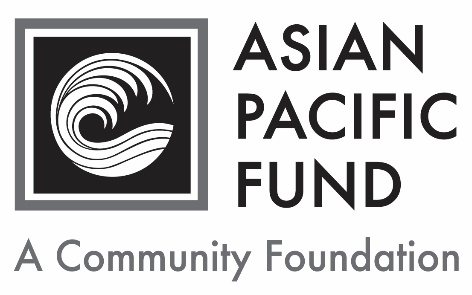   Extended Deadline:  Friday, May 14, 2021Application Checklist:  Applicants are responsible for submitting all materials to the Asian Pacific Fund by the deadline.  Incomplete applications will not be evaluated. This application becomes complete and valid only when the Asian Pacific Fund has received all of the following materials: Completed student application form Essays One letter of recommendation from a coach, teacher or community leader. Letters should be                        on official school or organization letterhead. Please include student’s first and last name.Completed application form with supplemental materials must be submitted by email to scholarship@asianpacificfund.org by Friday, May 14, 2021.Questions?  Check our Frequently Asked Questions page or e-mail scholarship@asianpacificfund.org. Scholarship Application          To apply, please complete the following application form. Please type or print legibly.Contact and Household Information Personal InformationPermanent ResidenceParent or Guardian InformationPublicityHow did you hear about this program? (please check all that apply) College/Career Counselor			Teacher		 Family/Family Friend	 Coach					 Player		 Internet (please specify):       Other (please specify):      Academics and ActivitiesAcademic Information: Volleyball experience (school or club)Community service (if any) First & last name:      	Essay QuestionsPlease respond to each of the short essay questions below on a separate sheet of paper. Your essays should be in 12-point font and single-spaced. At the top of the page, include your name and the name of the scholarship program. Benson lived his life with passion, persistence, leadership, and generosity. The following questions will help us understand how you live your life with these ideals:Benson always gave 110%. Whether it was a game of cards or seeking a national volleyball championship, his energy was endless and infectious. What are you passionate about and how do you demonstrate that passion every day? (150-300 words)There were many situations where the odds were stacked against Benson at home, on the court, and at work. He was steadfast in his commitment to what he thought was right and, most of all, he loved to win. Tell us about a situation where your persistence paid off. (150-300 words)Benson led in many ways. Sometimes he was loud and vocal and other times he simply used his performance to speak for him. He led in the workplace and championed those who did not have their own voice. He was influential among his peers. How do you lead in your community? What is your biggest accomplishment as a leader? (150-300 words)Benson seemed to have an unending capacity to give. Whether it was sharing his time, talent or treasure he was always willing to lend a helping hand - even when he wasn’t asked. There are many ways to give; how do you give to your teammates, family, and community? (150-300 words)Complete & sign portion below:I state under penalty of perjury that to the best of my knowledge all of the information provided in this application is true and accurate. If selected as a recipient of the Benson Louie Scholarship, I agree to provide any additional documentation that may be required.Student Signature: _______________________________	Date:      _________Print Student’s Name:      ________________________If student is under 18 years old:Parent’s Signature: ________________________________	Date:      _________Print Parent’s Name:      __________________________First name: First name: Middle name/initial: Middle name/initial: Last name:Last name:Home phone: (     )       -      Cell phone: (     )       -      Cell phone: (     )       -      Cell phone: (     )       -      Cell phone: (     )       -      Date of birth:                      /     /     Email address: Email address: Email address: Gender:  Gender:  Gender:  Address (Number & Street):      Address (Number & Street):      Address (Number & Street):      Apartment/Suite:      City:      State:     Zip/Postal Code:      Zip/Postal Code:      Mailing address, if different from above: Mailing address, if different from above: Mailing address, if different from above: Apartment/Suite:      City:      State:      Zip/Postal Code:      Zip/Postal Code:      First name:First name:Middle name/initial:Middle name/initial:Last name:Relation to applicant:Telephone:(     )      -     Telephone:(     )      -     Email address:Email address:Address (if different from above):Address (if different from above):Address (if different from above):Address (if different from above):Address (if different from above):Current High School:      Current grade level:       Expected college/university:      Expected college/university:      Year       Team      Year       Team      Year       Team      Year       Team      Year       Organization      Year       Organization      Year       Organization      Year       Organization      